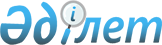 О признании утратившим силу постановления акимата Павлодарской области от 23 октября 2014 года № 335/10 "О дополнительных мерах по оказанию социальной помощи инвалидам"Постановление акимата Павлодарской области от 29 марта 2022 года № 81/1. Зарегистрировано в Министерстве юстиции Республики Казахстан 5 апреля 2022 года № 27427
      В соответствии со статьей 27 Закона Республики Казахстан "О местном государственном управлении и самоуправлении в Республике Казахстан", статьей 27 Закона Республики "О правовых актах" акимат Павлодарской области ПОСТАНОВЛЯЕТ:
      1. Признать утратившим силу постановление акимата Павлодарской области "О дополнительных мерах по оказанию социальной помощи инвалидам" от 23 октября 2014 года № 335/10 (зарегистрировано в Реестре государственной регистрации нормативных правовых актов за № 4163).
      2. Государственному учреждению "Управление координации занятости и социальных программ Павлодарской области" в установленном законодательством Республики Казахстан порядке обеспечить:
      государственную регистрацию настоящего постановления в Министерстве юстиции Республики Казахстан; 
      размещение настоящего постановления на интернет-ресурсе акимата Павлодарской области.
      3. Контроль за исполнением настоящего постановления возложить на заместителя акима области Утешова М.О.
      4. Настоящее постановление вводится в действие по истечении десяти календарных дней после дня его первого официального опубликования.
					© 2012. РГП на ПХВ «Институт законодательства и правовой информации Республики Казахстан» Министерства юстиции Республики Казахстан
				
      Аким Павлодарской области 

А. Скаков
